 Want to serve on our Board of Directors? Can you help identify someone who would be a great board member? 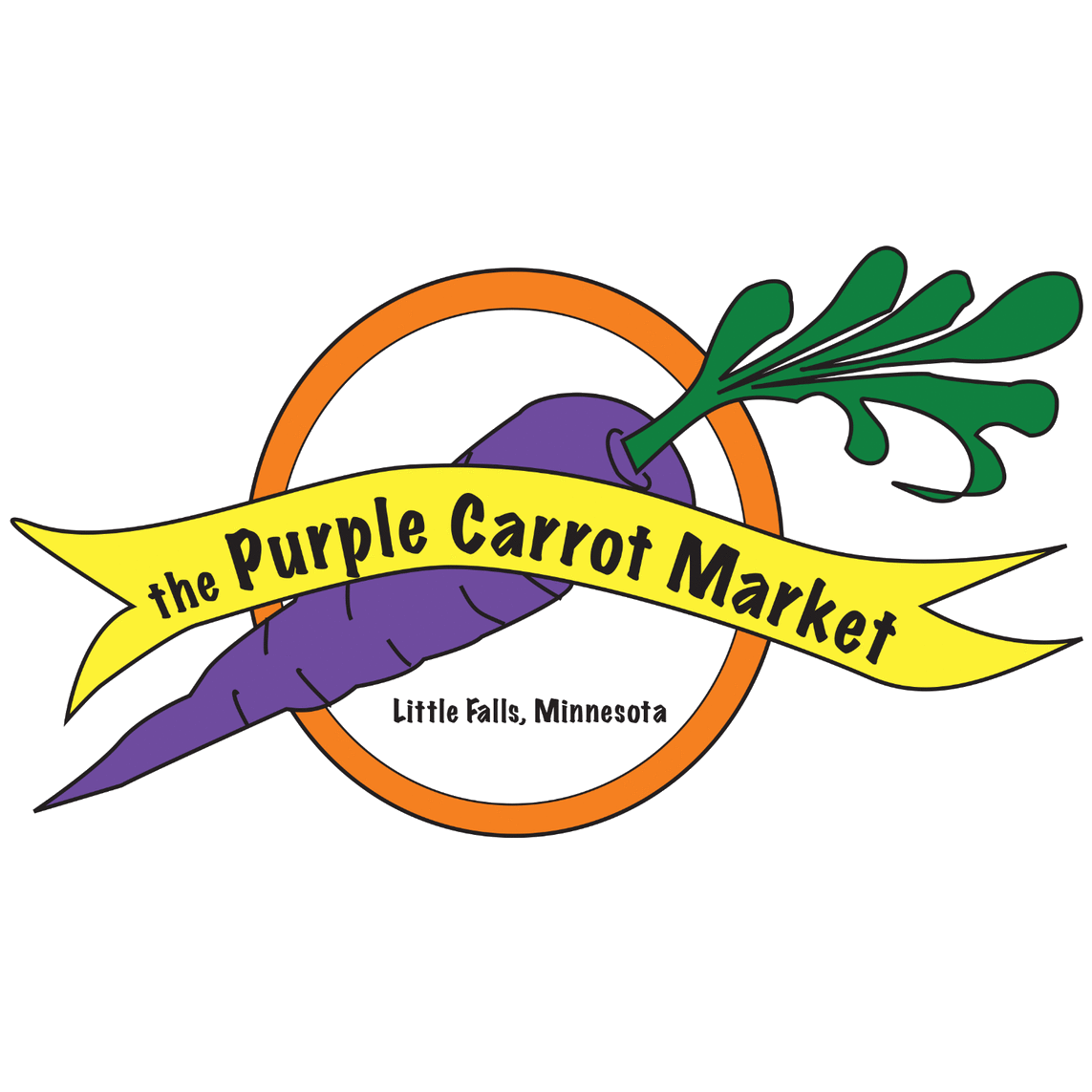 Your current board: Cathy Hartle (President), Darlene Brand (Vice President), Susy Prosapio (Acting Treasurer), Natalie Keane (Secretary), LoreLee Beto, Jim Gehant, Elise Carey, Lynn McCarthy. We have 5 positions up for election: 1 is a partial term to fill spots of a board member who needed to resign due to life changes and 4 are for 3-year terms. Three current board members will run again.  Election will take place just before the Sept 2020 Annual Meeting. We also strive to keep a short list of potential board members, should a vacancy occur mid-term.Our particular needs at this point in our co-op development are any of the following: Communication/marketing skillsLeadership/strategic thinking skillsFinance skillsTechnology/business systems knowledgeBuilding/construction managementCapital Campaign planning experienceExpectations:  3-year term, attend 1-2 meetings a month, active committee work as needed, be an active ambassador for the organization. Benefits of Board Service:  Actively bring the co-op to opening and beyond, work with a team of great leaders, use your skills to help strengthen our broader community.If you are interested in serving:  Please fill out the attached form so we can get to know you better. Send to our email address:  purplecarrotmarket@gmail.com or our mailing address PO Box 724, Little Falls MN  56345 by August 10, 2020. If you have someone to suggest, please email us. BOARD OF DIRECTIORS NOMINATION FORMContact InformationName of Nominee:  ______________________________________________Owner Number:  _________(please contact us if you need the number)Address:  _________________________________________________________                 _________________________________________________________Email:  ___________________________________________________________Phone:  Home  __________________________  Mobile  ________________________Name of person nominating another (if applicable):  _______________________________                                                                                Phone:  _______________________________Process:Each candidate must submit a statement (about 200-500 words): What excites you about being a member of the Purple Carrot Market board of directors? What skills and experiences would you bring to the board? What co-op issues are important to you? Do you have specific goals you would like to accomplish as a board member? This information will be shared with owners prior to the vote to assist in making their decision. Nominations/applications are due August 10, 2020 and can be sent via email to the co-op: purplecarrotmarket@gmail.com or mailed to:Purple Carrot MarketPO Box 724Little Falls, MN  56345Elections will take place shortly before the Annual Meeting in Sept 2020 (specific date to be determined). More information regarding the voting process, our bylaws, etc. is available on The Purple Carrot Market’s website: www.purplecarrotmarket.coop. A paper copy of the information is available upon request. 